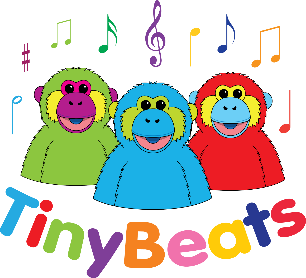 Magnificent, musical classes for babies, toddlers, and pre-schoolers – unlocking curiosity.TinyBeats Party – Booking FormThank you for choosing TinyBeats for your little one’s party!Please complete the booking form below and return to info@tinybeats.co.uk  Your Name: Your Contact Number: Your Email Address: Child’s Name(s): Child’s Date(s) of Birth: Date of Party: Time of Party: Venue (please include the postcode and room): Number of children (max 20 aged over 6 months): Number of invitations if required: Address to send invitations to: Once your booking date is confirmed you will be sent a deposit invoice for £20.00 – this will secure the party date.Thank you for booking your party with TinyBeats and we look forward to seeing you on the day. Please return your completed booking form to info@tinybeats.co.uk and someone will be in touch as soon as possible. Please note we will try our best to accommodate your date but please appreciate that sometimes weekends can be busy. Rachel StonerTinyBeats Director07896163616info@tinybeats.co.ukwww.tinybeats.co.uk